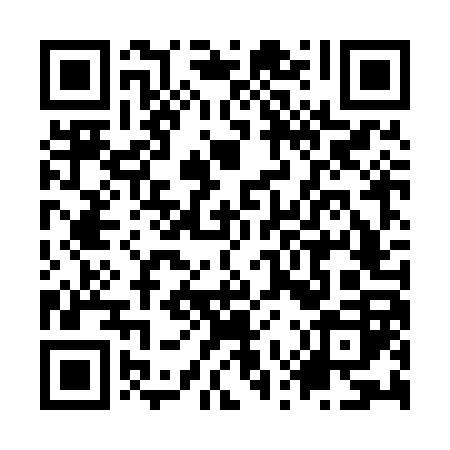 Ramadan times for Kyancutta, AustraliaMon 11 Mar 2024 - Wed 10 Apr 2024High Latitude Method: NonePrayer Calculation Method: Muslim World LeagueAsar Calculation Method: ShafiPrayer times provided by https://www.salahtimes.comDateDayFajrSuhurSunriseDhuhrAsrIftarMaghribIsha11Mon6:016:017:241:385:097:517:519:0912Tue6:026:027:251:385:097:497:499:0813Wed6:026:027:261:375:087:487:489:0614Thu6:036:037:271:375:077:477:479:0515Fri6:046:047:271:375:067:467:469:0416Sat6:056:057:281:365:067:447:449:0217Sun6:066:067:291:365:057:437:439:0118Mon6:076:077:301:365:047:427:428:5919Tue6:086:087:301:365:037:407:408:5820Wed6:086:087:311:355:027:397:398:5721Thu6:096:097:321:355:027:387:388:5522Fri6:106:107:331:355:017:367:368:5423Sat6:116:117:331:345:007:357:358:5224Sun6:126:127:341:344:597:347:348:5125Mon6:126:127:351:344:587:327:328:5026Tue6:136:137:351:334:577:317:318:4827Wed6:146:147:361:334:567:307:308:4728Thu6:156:157:371:334:567:287:288:4629Fri6:156:157:381:334:557:277:278:4430Sat6:166:167:381:324:547:267:268:4331Sun6:176:177:391:324:537:247:248:421Mon6:186:187:401:324:527:237:238:402Tue6:186:187:401:314:517:227:228:393Wed6:196:197:411:314:507:207:208:384Thu6:206:207:421:314:497:197:198:365Fri6:206:207:431:304:487:187:188:356Sat6:216:217:431:304:477:177:178:347Sun5:225:226:4412:303:476:156:157:338Mon5:235:236:4512:303:466:146:147:319Tue5:235:236:4512:293:456:136:137:3010Wed5:245:246:4612:293:446:116:117:29